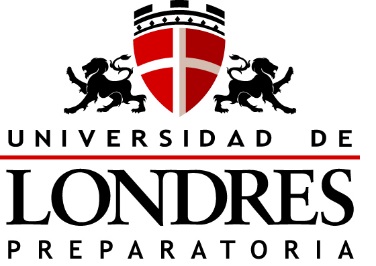 Universidad de Londres-PreparatoriaGUÍA DE ESTUDIO PARA EXAMEN FINAL Y EXTRAORDINARIO DE EDUCACIÓN ESTÉTICA Y ARTÍSTICA V. CLAVE 1514.  PLAN 96. CICLO ESCOLAR 2018-2019.PROFESOR: ALEJANDRO PIEDRAS VENEGASOBJETIVO GENERAL  DE LA GUIA: El presente documento te orientará en tu repaso por los temas abordados a lo largo del año escolar. Deberás responder claramente y con respuestas concretas. Dale prioridad a las respuestas con tus propias palabras sobre conceptos que te sean difíciles de entender.UNIDAD I. UN ACTOR SE PREPARA.Responde claramente las siguientes preguntas.¿Qué elementos intervienen en la actuación?Realiza un diagrama del espacio escénico y sus divisiones.¿Cómo funciona el sentido del ritmo en el quehacer teatral?¿Qué es la isóptica en el teatro?¿Qué es la acústica y cómo se utiliza en el teatro?¿Qué es la proxemia y cómo se utiliza en el teatro?¿Qué es la proyección?¿Qué es la dicción?UNIDAD ii. TEATRO: CULTURA Y SOCIEDAD.¿Qué es el lenguaje?¿Qué es el signo y cómo se divide?¿Cuál es la estructura externa del texto dramático y cómo se definen sus partes?¿Cuál es la estructura interna del texto dramático y cómo se definen sus partes?¿Cuáles son los géneros dramáticos y sus características principales?¿Qué son los géneros dramáticos?¿Qué significa el tono en el teatro?UNIDAD III. LA PRÁCTICA CREATIVA: MODOS Y FORMAS¿Cuál es la función social del teatro?¿Qué es una crítica?¿Qué es un análisis?¿Qué es la improvisación?¿Qué es la representación teatral?Define las siguientes corrientes y estilos teatrales:Teatro clásico griegoTeatro isabelinoComedia del arteSiglo de Oro EspañolRomanticismoRealismoNaturalismoTeatro del absurdoTeatro épicoTeatro contemporáneoPosdrama Define los elementos que intervienen en la elaboración teatral:Texto DirecciónProducciónEscenografíaIluminaciónVestuarioSonorizaciónActuación BIBLIOGRAFÍABarworth, P. (1997). El libro completo de la actuación. México. DianaMonroy, F. (2011). Voz para la escena. México: Escenología. Motos, T. (2004). Práctica de la expresión corporal. España: Ñaque. Motos, T. (2001). Taller de teatro. España: Octaedro. Novo, S. (1996). Diez lecciones de técnica de actuación teatral. México: SEP. Pavis, P. (2000) El análisis de los espectáculos. España: Paidós. Cazorla, P. (s/f) Pavis. Diccionario teatral interactivo. Recuperado el 19 de abril de 2017 en: http://pavis.pcazorla.com/